Malinovskyi Ihor SergeevichGeneral details:Certificates:Experience:Documents and further information:I have all the documents motorman 2nd cl., no work experience, position applied for:  cadet - motorman 2nd cl. I am not married, I have no children. I am hard working, attentive, responsible, communicative.Position applied for: Motorman 2nd classDate of birth: 15.11.1994 (age: 23)Citizenship: UkraineResidence permit in Ukraine: YesCountry of residence: UkraineCity of residence: OdessaPermanent address: 1st.Lustdorf road 50.houseroom 29Contact Tel. No: +38 (048) 766-73-14 / +38 (093) 362-08-75E-Mail: ugor94@gmail.comU.S. visa: NoE.U. visa: NoUkrainian biometric international passport: Not specifiedDate available from: 10.07.2015English knowledge: ModerateMinimum salary: 500 $ per month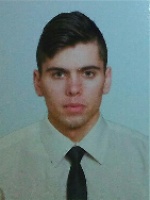 DocumentNumberPlace of issueDate of expiryCivil passportKM720690Odessa30.06.2021Seamanâs passportAB549255Port Odessa16.04.2020Tourist passport4/AA/0660/0/14Ukraine17.11.2019TypeNumberPlace of issueDate of expirySafety familiarization, basic training and instruction for all seafarers4/AA/0660/0/14Ukraine17.11.2019Proficiency in survival craft and rescue boats other than fast rescue boats4/AC/0613/0/14Ukraine27.11.2019Advanced fire fighting4/AE/0570/0/14Ukraine15.12.2019Medical first aid4/BA/0482/0/14Ukraine15.12.2019Designated security duties of shipboard personnel4/BL/0038/0/15Ukraine10.02.2020PositionFrom / ToVessel nameVessel typeDWTMEBHPFlagShipownerCrewing27.10.2014-27.12.2014m/v Â«BrigadirÂ»Tug Boat278-UkraineÂ«Port fleetÂ»